MESTSKÝ ÚRAD V ŽILINEMateriál na rokovanie Mestského zastupiteľstva v ŽilineČíslo materiálu: _____/2021K bodu programuPasportizácia a odstránenie reklamných stavieb Materiál obsahuje: 				Materiál bol prerokovaný v komisii:                                                       Návrh na uznesenie		Komisia dopravy odporúča materál prerokovať a schváliť                                                                    Dôvodová správa			Komisia územného plánovania a výstavby neprijala platné 					uznesenie                                     						Komisia životného prostredia odporúča materiál  						prerokovať a schváliťPredkladajú poslanci MZ v Žiline:Mgr. Zuzana BalogováIng. Ľubomír BechnýIng. arch. Dušan MaňákMgr. Iveta MartinkováMgr. Ing. Peter NičíkIng. Ľuboš PlešingerMgr. Miriam Šuteková
Ing. František Talapka Zodpovední za vypracovanie:Mgr. Miriam ŠutekováMgr. Zuzana BalogováŽilina, 27.4. 2021NÁVRH NA UZNESENIE Uznesenie č._   /2021Mestské  zastupiteľstvo v Žiline žiada prednostu Mestského úradu v Žiline, aby:I.Zabezpečil pasport všetkých reklamných stavieb na území mesta ŽilinaII.Do najbližšej úpravy rozpočtu navrhol rozpočtové krytie III.Na základe platnej legislatívy zabezpečil odstránenie všetkých nelegálnych reklamných stavieb na mestských aj súkromných pozemkoch na území mesta Žilina IV.Na každom mestskom zastupiteľstve informoval krátkou správou o odstránených reklamných stavbáchV. Na najbližšie mestské zastupiteľstvo predložil informáciu o všetkých platných nájomných zmluvách mesta a mestských organizácií na reklamné stavby, reklamné zariadenia, ich finančné plnenie a spôsob výpovede. VI.V spolupráci z útvarom hlavného architekta mesta predložil na posledné mestské zastupiteľstvo v roku 2021 návrh legálnych reklamných stavieb, ktorým bude z hľadiska územnoplánovacieho povolenie zrušené (nepredĺžené) aj s relevantným odôvodnenímDÔVODOVÁ SPRÁVANovela zákona č.50/1976 Zb. O územnom plánovaní a stavebnom poriadku (stavebný zákon), ktorá nadobudne účinnosť 1.5.2021 poskytuje samosprávam nové a silné systémové nástroje pre zefektívnenie regulácie reklamných stavieb. Vizuálny smog predstavuje na Slovensku dlhodobo neriešený problém. Negatívne vplýva na bezpečnosť cestnej premávky, na vzhľad miest a obcí ako aj scenériu krajiny. Doterajšia snaha o riešenie problematiky vizuálneho smogu narážala na tri základné legislatívne problémy:Nedostatok systémových nástrojov, ktoré by umožňovali efektívnu reguláciu reklamných staviebZložitý administratívny proces odstraňovania nelegálnych reklamných stavieb.Na základe nového zákona sa reklamné stavby budú povoľovať len na dobu určitú, najviac tri roky. Samosprávy si teda môže regulovať množstvo povolených reklamných stavieb a na základe územného vývoja či dopravnej situácie pravidelne prehodnocovať aj ich umiestnenie. Ak samospráva nepredĺži dobu trvania reklamnej stavby, je vlastník povinný takúto stavbu v stanovenej lehote odstrániť na náklady vlastníka. Zákon tiež ustanovuje, že reklamným stavbám, ktoré boli povolené na dobu neurčitú, bude ich trvanie obmedzené na dobu 3 rokov.Expertný odhad hovorí, že už dnes cca 20%-30% všetkých reklamných stavieb porušuje zákon. Nelegálne reklamné stavby majú pritom negatívny vplyv aj na vlastníkov legálnych reklamných stavieb a to hlavne v prípadoch vysokého počtu reklamných stavieb na jednom mieste. Proces odstraňovania takýchto reklamných stavieb bol komplikovaný a vlastníkom umožňoval rôzne obštrukcie, aby tento proces predĺžili. Nová úprava zákona umožňuje zjednodušenie odstraňovania nelegálnych reklamných stavieb tak, že stavebný úrad vydá na podnet obce (mesta) ako oprávneného subjektu, súhlas s odstránením stavby do 30 dní odo dňa podania ohlásenia. Predíde sa tak opakovanému rozhodovaniu na stavebnom úrade. Nová legislatíva umožňuje podať obci ohlásenie odstránenia reklamnej stavby aj v tom prípade, ak ide o reklamnú stavbu, ktorá nie je na pozemku obce, alebo k tomuto pozemku nemá obec iné práva. Novela tiež umožňuje ukladať za nedodržanie zákona vyššie sankcie a to až na 3 násobok súčasných, čo by malo pôsobiť odstrašujúco. Zvýšenie pokút bude mať tak aj pozitívny dopad na verejné financie. Množstvo bilboardov a  reklamných plôch „bez ladu a skladu“ umiestňovaných  v meste nielenže pôsobí neesteticky, nie ojedinele sa stáva, že pri ich umiestňovaní bývajú vyrúbané niekoľko ročné stromy, ktoré zacláňajú vo výhľade. Žilina je presýtená vizuálnym smogom. Ak sa chceme pripojiť k moderným mestám, ktoré  bojujú proti vizuálnemu smogu, je dôležité zmapovať bilboardy a reklamné plochy na mestských, ale aj súkromných pozemkoch. Pomôže nám to nielen pri odstraňovaní nelegálnych stavieb, ale aj pri rozhodovaní o predĺžení zmlúv už existujúcich. ( zmena dopravy, zmena funkcie plochy a pod. ) Otvoria sa zároveň nové možnosti estetizácie verejného priestoru. Dobré je, že pri pasportizácii možno využiť už existujúce dáta, ktoré síce nemusia byť v každom smere aktuálne, ale môžu poslúžiť ako východiskový bod. Odstraňovanie reklamných stavieb je živý - meniaci sa proces a je dôležitá v tomto smere pravidelná aktualizácia údajov.  Staňme sa moderným mestom a dajme vyniknúť historickým stavbám Žiliny, uliciam, parkom a voľnej prírode.  Definícia reklamnej stavbyReklamná stavba je podľa § 43 ods. 2 stavebného zákona stavebná konštrukcia postavená stavebnými prácami zo stavebných výrobkov, ktorá jea) pevne spojená so zemou pevným základomi. strojnými súčiastkami alebo zvarom o pevný základ v zemi alebo o inú stavbu,ii. ukotvením pilótami alebo lanami s kotvou v zemi alebo na inej stavbe aleboiii. pripojením na siete a zariadenia technického vybavenia územia, alebob) ktorá je upevnená strojnými súčiastkami alebo zvarom o pevný základ na zemi aleboc) ktorej osadenie vyžaduje úpravu podkladu,a ktorej funkciou je šírenie reklamných, propagačných, navigačných a iných informácií viditeľných z verejných priestorov.Reklamné stavby sú inžinierske stavby.Reklamné stavby, na ktorých najväčšia informačná plochaa) je menšia ako 3 m2, sú drobné stavby.b) má veľkosť od 3 m2, sú jednoduché stavby.Na účely povoľovania sa reklamné stavby členia podľa veľkosti informačnej plochy na reklamné stavby, na ktorých najväčšia informačná plochaa) je menšia ako 3 m2 – takéto stavby sa ohlasujúb) má veľkosť od 3 m2 do 20 m2 – takéto stavby sa povoľujúc) je väčšia ako 20 m2 – takéto stavby sa povoľujú aj kolaudujú.strana 1/12Od 2. januára 2015 stavebnému zákonu ako reklamné stavby podliehajú aj také konštrukcie, ktoré nie sú pevne spojené so zemou ale sú upevnené strojnými súčiastkami alebo zvarom o pevný základ na zemi alebo ktorých osadenie vyžaduje úpravu podkladu.Upraveným podkladom na osadenie stavby možno rozumieť najmä plochu po odstránení pôdnej vrstvy, spevnenú plochu, podpery alebo prefabrikované podklady. Za upravený podklad možno považovať aj prírodný podklad, ak svojimi vlastnosťami umožňuje osadenie stavby alebo zariadenia bez potreby úpravy.Najväčšou informačnou plochou sa podľa § 43 ods. 3 stavebného zákona rozumie kolmý priemet jednej najväčšej informačnej plochy umiestnenej na reklamnej stavbe na zvislú rovinu podľa projektovej dokumentácie predloženej stavebnému úradu.Najväčšiu informačnú plochu uvedie stavebník v projektovej dokumentácii, ktorú predkladá stavebnému úradu. Ak stavebník neuvedie údaj o najväčšej informačnej ploche, ani ho nedoplní, stavebný úrad určí najväčšiu informačnú plochu sám podľa predloženej projektovej dokumentácie.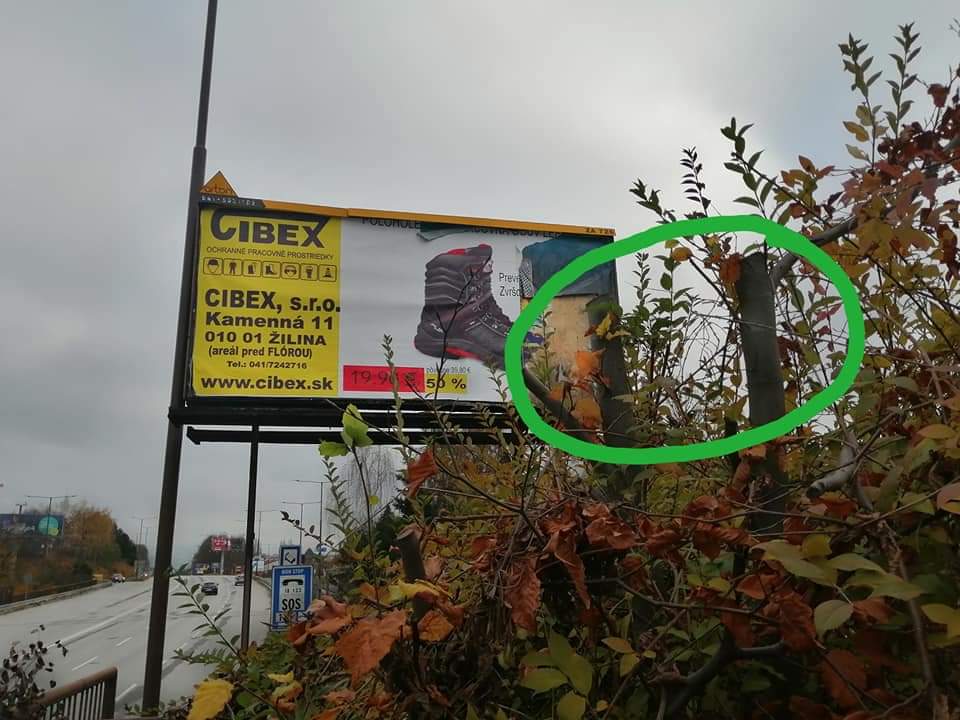 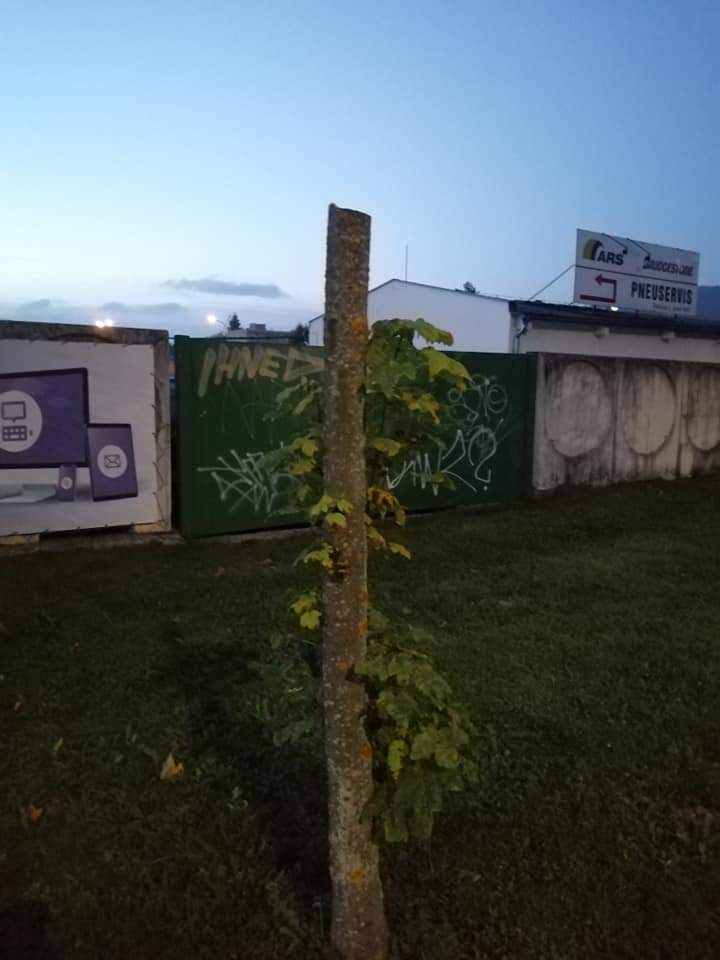 